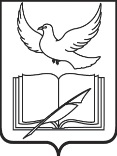 СОВЕТ ДЕПУТАТОВПОСЕЛЕНИЯ ВНУКОВСКОЕ В ГОРОДЕ МОСКВЕРЕШЕНИЕОб утверждении положения о требованиях к размещению и наполнению подразделов, посвященных вопросам противодействия коррупции, официального сайта органов местного самоуправления поселения ВнуковскоеНа основании Федеральных законов от 06.10.2003 г. № 131-ФЗ «Об общих принципах организации местного самоуправления в Российской Федерации», от 25.12.2008 г. № 273-ФЗ «О противодействии коррупции», от 03.12.2012 г. № 230-ФЗ «О контроле за соответствием расходов лиц, замещающих государственные должности, и иных лиц их доходам», Законов города Москвы от 06.11.2002 г. № 56 «Об организации местного самоуправления в городе Москве» и от 22.10.2008 г. № 50 «О муниципальной службе в городе Москве», Указа Президента Российской Федерации от 08.07.2013 г. №613 « Вопросы противодействия коррупции», Приказа Минтруда России от 07.10.2013 № 530н «О требованиях к размещению и наполнению подразделов, посвященных вопросам противодействия коррупции, официальных сайтов федеральных государственных органов, Центрального банка Российской Федерации, Пенсионного фонда Российской Федерации, Фонда социального страхования Российской Федерации, Федерального фонда обязательного медицинского страхования, государственных корпораций (компаний), иных организаций, созданных на основании федеральных законов, и требованиях к должностям, замещение которых влечет за собой размещение сведений о доходах, расходах, об имуществе и обязательствах имущественного характера», Совет депутатов РЕШИЛ:Утвердить Положение о требованиях к размещению и наполнению подразделов, посвященных вопросам противодействия коррупции, официального сайта органов местного самоуправления поселения Внуковское (Приложение).Опубликовать настоящее решение в бюллетене «Московский муниципальный вестник» и разместить на официальном сайте поселения Внуковское в городе Москве.Контроль за исполнением настоящего решения возложить на заместителя главы администрации по организационным вопросам поселения Внуковское в городе Москве.Глава поселения Внуковское 					А.К.Гусев Приложение к Решению Совета депутатовпоселения Внуковскоеот                          №  Положение о требованиях к размещению и наполнению подразделов, посвященных вопросам противодействия коррупции, официального сайта органов местного самоуправления поселения ВнуковскоеОбщие положенияНа основании Федеральных законов от 06.10.2003 г. № 131-ФЗ «Об общих принципах организации местного самоуправления в Российской Федерации», от 25.12.2008 г. № 273-ФЗ «О противодействии коррупции», от 03.12.2012 г. № 230-ФЗ «О контроле за соответствием расходов лиц, замещающих государственные должности, и иных лиц их доходам», Законов города Москвы от 06.11.2002 г. № 56 «Об организации местного самоуправления в городе Москве» и от 22.10.2008 г. № 50 «О муниципальной службе в городе Москве», Указа Президента Российской Федерации от 08.07.2013 г. №613 «Вопросы противодействия коррупции», Приказа Минтруда России от 07.10.2013 № 530н «О требованиях к размещению и наполнению подразделов, посвященных вопросам противодействия коррупции, официальных сайтов федеральных государственных органов, Центрального банка Российской Федерации, Пенсионного фонда Российской Федерации, Фонда социального страхования Российской Федерации, Федерального фонда обязательного медицинского страхования, государственных корпораций (компаний), иных организаций, созданных на основании федеральных законов, и требованиях к должностям, замещение которых влечет за собой размещение сведений о доходах, расходах, об имуществе и обязательствах имущественного характера», настоящее Положение разработано в целях обеспечения открытости мер по противодействию коррупции, принимаемых органами местного самоуправления поселения Внуковское.Размещение и наполнение подразделов, посвященных вопросам противодействия коррупции, официального сайта органов местного самоуправления поселения Внуковское (далее - сайт), в информационно-телекоммуникационной сети «Интернет» осуществляется в соответствии с настоящим Положением.При наполнении подразделов, посвященных вопросам противодействия коррупции, сайта информация, отнесенная к государственной тайне или являющаяся конфиденциальной, не размещается.Размещение подразделов, посвященных вопросам противодействия коррупцииОтдельная гиперссылка на подраздел, посвященный вопросам противодействия коррупции (далее - раздел «Противодействие коррупции»), размещается на главной странице сайта. Размещение указанной гиперссылки в выпадающих окнах не допускается.Доступ в раздел «Противодействие коррупции» осуществляется с главной страницы сайта путем последовательного перехода по гиперссылке. Количество таких переходов (по кратчайшей последовательности) должно быть не более одного, в том числе на мобильной версии сайтаТребования к наполнению подразделов, посвященных вопросам противодействия коррупцииВ разделе «Противодействие коррупции» сайта содержатся последовательные ссылки на следующие подразделы:Подраздел «Нормативные правовые и иные акты в сфере противодействия коррупции» содержит:а) список гиперссылок действующих федеральных законов, указов Президента Российской Федерации, постановлений Правительства Российской Федерации и иных нормативных правовых актов по вопросам противодействия коррупции для последовательного перехода на официальный интернет-портал правовой информации (www.pravo.gov.ru). Список гиперссылок должен быть структурирован по видам нормативных правовых актов: федеральные законы, указы Президента Российской Федерации, постановления Правительства Российской Федерации; иные нормативные правовые акты;б) список гиперссылок нормативных правовых актов и иных актов (локальных нормативных актов) по вопросам противодействия коррупции с приложением файлов, содержащих полный текст акта:план по противодействию коррупции;перечень должностей, при замещении которых муниципальные служащие, обязаны представлять сведения о своих доходах, об имуществе и обязательствах имущественного характера, а также сведения о доходах, об имуществе и обязательствах имущественного характера своих супруги (супруга) и несовершеннолетних детей, порядок представления сведений о доходах, расходах, об имуществе и обязательствах имущественного характера;порядок уведомления представителя нанимателя (работодателя) о фактах обращения в целях склонения муниципального служащего к совершению коррупционных правонарушений;порядок сообщения о получении лицами, замещающими муниципальные должности, подарка в связи с протокольными мероприятиями, служебными командировками и другими официальными мероприятиями, участие в которых связано с исполнением ими должностных обязанностей, его сдачи, оценки и выкупа;перечень должностей, при замещении которых служащим (работникам) запрещается открывать и иметь счета (вклады), хранить наличные денежные средства и ценности в иностранных банках, расположенных за пределами территории Российской Федерации, владеть и (или) пользоваться иностранными финансовыми инструментами;кодекс этики и служебного поведения муниципальных служащих (работников);иные нормативные акты (локальные нормативные акты) по вопросам противодействия коррупции, размещение которых будет признано целесообразным.Нормативные правовые и иные акты в сфере противодействия коррупции (далее - нормативные и иные акты), размещаются в виде текста в формате (в одном или нескольких из следующих форматов: .DOC, .DOCX, .RTF, .PDF), обеспечивающем возможность поиска и копирования фрагментов текста средствами веб-обозревателя («гипертекстовый формат»). Нормативные и иные акты могут дополнительно размещаться в графическом формате в виде графических образов их оригиналов («графический формат»).Размещение нормативных и иных актов в иных форматах, а также в виде сканированных документов, требующих дополнительного распознавания, не допускается.Гиперссылки нормативных и иных актов должны содержать полные реквизиты акта, в том числе наименование органа, принявшего акт, дату принятия, номер, название, а также дату и номер регистрации в Минюсте России (при наличии).Нормативные и иные акты должны размещаться в действующей редакции.3.1.2. Подраздел «Антикоррупционная экспертиза» содержит гиперссылку, перекрестную с гиперссылкой, при переходе по которой осуществляется доступ к официальному сайту, созданному для размещения информации о подготовке федеральными органами исполнительной власти проектов нормативных правовых актов и результатах их общественного обсуждения (www.regulation.gov.ru).3.1.3. Подраздел «Методические материалы» содержит методические рекомендации, обзоры, иные документы методического характера по вопросам противодействия коррупции.В данном подразделе размещаются как методические материалы по вопросам противодействия коррупции, самостоятельно разработанные государственным органом, Банком России, фондом, корпорацией, организацией, так и гиперссылки для последовательного перехода к методическим материалам, одобренным президиумом Совета при Президенте Российской Федерации по противодействию коррупции, методическим рекомендациям, обзорам, разъяснениям и иным документам, в том числе подготовленным Минтрудом России, размещенным на сайте Минтруда России  (https://rosmintrud.ru/ministry/programms/anticorruption), а также на специализированном информационно-методическом ресурсе по вопросам противодействия коррупции на базе федеральной государственной информационной системы «Единая информационная система управления кадровым составом государственной гражданской службы Российской Федерации» (https://gossluzhba.gov.ru/anticorruption).Методические рекомендации, обзоры, иные документы методического характера по вопросам противодействия коррупции, указанные в настоящем пункте, размещаются в виде текста в формате (в одном или нескольких из следующих форматов: .DOC, .DOCX, .RTF, .PDF, .PPT, .PPTX), обеспечивающем возможность поиска и копирования фрагментов текста средствами веб-обозревателя («гипертекстовый формат»). Размещение в иных форматах, а также в виде сканированных документов, требующих дополнительного распознавания, не допускается.Подраздел «Формы документов, связанных с противодействием коррупции, для заполнения» обеспечивает доступ к списку гиперссылок форм обращений, уведомлений, заявлений, справки о доходах, расходах, об имуществе и обязательствах имущественного характера, заполняемых гражданами, лицами, замещающими должности муниципальной службы Российской Федерации, служащими (работниками) в рамках реализации законодательства о противодействии коррупции:а) обращение гражданина, юридического лица по фактам коррупционных правонарушений;б) обращение гражданина, замещавшего в государственном органе должность муниципальной службы, о даче согласия на замещение должности в коммерческой или некоммерческой организации либо на выполнение работы на условиях гражданско-правового договора в коммерческой или некоммерческой организации, если отдельные функции по государственному управлению этой организацией входили в его служебные обязанности, до истечения двух лет со дня увольнения с муниципальной службы;в) уведомление представителя нанимателя (работодателя) о намерении выполнять иную оплачиваемую работу;г) уведомление представителя нанимателя (работодателя) о фактах обращения в целях склонения служащего (работника) к совершению коррупционных правонарушений;д) уведомление представителя нанимателя (работодателя) и своего непосредственного начальника о возникшем конфликте интересов или о возможности его возникновения;е) заявление служащего (работника) о невозможности по объективным причинам представить сведения о доходах, об имуществе и обязательствах имущественного характера своих супруги (супруга) и несовершеннолетних детей;ж) справка о доходах, расходах, об имуществе и обязательствах имущественного характера;з) уведомление о получении подарка;и) заявление о выкупе подарка;к) иные формы документов, связанные с противодействием коррупции, для заполнения, размещение которых будет признано целесообразным;л) справка о расходах лица, замещающего должность муниципальной службы Российской Федерации, иного лица по каждой сделке по приобретению земельного участка, другого объекта недвижимости, транспортного средства, ценных бумаг, акций (долей участия, паев в уставных (складочных) капиталах организаций) и об источниках получения средств, за счет которых совершена указанная сделка.Также данный подраздел должен содержать гиперссылку, перекрестную с гиперссылкой, при переходе по которой осуществляется доступ к специальному программному обеспечению «Справки БК», размещенному на официальном сайте Президента Российской Федерации или на официальном сайте государственной информационной системы в области государственной службы в информационно-телекоммуникационной сети «Интернет».Формы документов, связанных с противодействием коррупции, для заполнения размещаются в виде электронной формы с возможностью заполнения соответствующих полей и последующей выгрузки в файл в одном или нескольких из следующих форматов: .DOC, .DOCX, .RTF, .PDF, или в виде приложенных файлов в одном или нескольких из следующих форматов: .DOC, .DOCX, .RTF, .PDF. Размещение в иных форматах, а также в виде сканированных документов, требующих дополнительного распознавания, не допускается.Подраздел «Сведения о доходах, расходах, об имуществе и обязательствах имущественного характера» обеспечивает доступ к сведениям о доходах, расходах, об имуществе и обязательствах имущественного характера, отдельных категорий лиц и членов их семей на официальном сайте и предоставления этих сведений общероссийским средствам массовой информации. Сведения о доходах, расходах, об имуществе и обязательствах имущественного характера размещаются в течение 14 рабочих дней со дня истечения срока, установленного для их подачи:а) без ограничения доступа к ним третьих лиц;б) в табличной форме согласно Приложению Приказа Минтруда России от 07.10.2013 N 530н «О требованиях к размещению и наполнению подразделов, посвященных вопросам противодействия коррупции, официальных сайтов федеральных государственных органов, Центрального банка Российской Федерации, Пенсионного фонда Российской Федерации, Фонда социального страхования Российской Федерации, Федерального фонда обязательного медицинского страхования, государственных корпораций (компаний), иных организаций, созданных на основании федеральных законов, и требованиях к должностям, замещение которых влечет за собой размещение сведений о доходах, расходах, об имуществе и обязательствах имущественного характера», в гипертекстовом формате и (или) в виде приложенных файлов в одном или нескольких из следующих форматов: .DOC, .DOCX, .XLS, .XLSX, .RTF. При этом должна быть обеспечена возможность поиска по тексту файла и копирования фрагментов текста.Не допускается:а) размещение на сайтах заархивированных сведений (формат .rar, .zip), сканированных документов;б) размещение в разных форматах на сайтах сведений о доходах, расходах, об имуществе и обязательствах имущественного характера за предыдущий трехлетний период;в) использование на сайтах форматов, требующих дополнительного распознавания;г) установление кодов безопасности для доступа к сведениям о доходах, расходах, об имуществе и обязательствах имущественного характера;д) запрашивание фамилии и инициалов лица, замещающего государственную должность Российской Федерации, фамилии и инициалов, должности служащего (работника) для предоставления доступа к размещенным о нем сведениям, запрашивание любых сведений у лица, осуществляющего доступ к размещенным сведениям.Размещенные на сайтах сведения о доходах, расходах, об имуществе и обязательствах имущественного характера, в том числе за предшествующие годы, находятся в открытом доступе и не подлежат удалению.При представлении лицом, замещающим государственную должность Российской Федерации, служащим (работником) уточненных сведений о доходах, об имуществе и обязательствах имущественного характера соответствующие изменения вносятся в размещенные на сайте сведения о доходах, расходах, об имуществе и обязательствах имущественного характера не позднее 14 рабочих дней после окончания срока, установленного для представления уточненных сведений.Подраздел «Комиссия по соблюдению требований к служебному поведению и урегулированию конфликта интересов (аттестационная комиссия)» обеспечивает доступ к информации о деятельности комиссии по соблюдению требований к служебному поведению и урегулированию конфликта интересов (аттестационной комиссии) (далее - комиссии), в том числе содержащей:а) состав комиссии, включая членов комиссии, обладающих правом совещательного голоса, с указанием фамилии и инициалов, занимаемой должности (для представителей научных организаций и образовательных учреждений среднего, высшего и дополнительного профессионального образования - с указанием также и места работы);б) Положение о комиссии;в) сведения о состоявшемся заседании комиссии, принятых решениях.Сведения о составе комиссии должны размещаться в виде приложенного файла в одном или нескольких из следующих форматов: .DOC, .DOCX, .RTF, .PDF, обеспечивающем возможность поиска и копирования фрагментов текста средствами веб-обозревателя («гипертекстовый формат»).В подразделе «Комиссия по соблюдению требований к служебному поведению и урегулированию конфликта интересов (аттестационная комиссия)» при размещении сведений о принятых комиссиями решениях указываются:а) основание для проведения заседания комиссии;б) принятое комиссией решение, в том числе ключевые детали рассмотренного комиссией вопроса, например, осуществление в государственном органе, Банке России, фонде, корпорации, организации мер по предупреждению коррупции; факты, свидетельствующие о предоставлении служащим (работником) неполных и (или) недостоверных сведений о доходах, расходах, об имуществе и обязательствах имущественного характера; причины непредставления служащим (работником) сведений о доходах, об имуществе и обязательствах имущественного характера супруги (супруга) и несовершеннолетних детей; название и род деятельности организации, в которую планирует устроиться на работу бывший служащий, и содержание выполнявшихся им ранее должностных обязанностей.Учитывая, что решения комиссии могут содержать персональные данные, исходя из положения пункта 11 части 1 статьи 6 Федерального закона от 27 июля 2006 г. № 152-ФЗ «О персональных данных», опубликование данных решений осуществляется с обезличиванием персональных данных, например, с указанием замещаемой служащим (работником) должности, но без указания фамилии и инициалов, структурного подразделения.Подраздел «Обратная связь для сообщений о фактах коррупции» содержит гиперссылку, перекрестную с гиперссылкой, при переходе по которой осуществляется доступ к подразделу «Обращения граждан», включающему в том числе информацию о:а) нормативном правовом акте, регламентирующем порядок рассмотрения обращений граждан;б) способах для граждан и юридических лиц беспрепятственно направлять свои обращения в государственный орган, Банк России, фонд, корпорацию, организацию (информация о работе «горячей линии», «телефона доверия», отправке почтовых сообщений, форма направления сообщений гражданами и организациями через сайт).от№